Publicado en Madrid el 26/02/2021 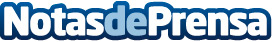 Los viajes de los británicos a España se disparan un 300%La Agencia de Viajes online eBooking.com acaba de publicar un informe que afirma que las reservas de los usuarios del Reino Unido se han disparado un 300% desde que el primer ministro anunció la apertura de los viajes al extranjero, incluido España, sin restricciones en un mundo postpandemiaDatos de contacto:Laia DuqueResponsable de premsa+34 670 51 53 08Nota de prensa publicada en: https://www.notasdeprensa.es/los-viajes-de-los-britanicos-a-espana-se Categorias: Internacional Nacional Viaje Turismo E-Commerce http://www.notasdeprensa.es